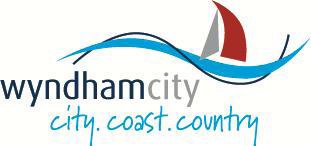  Town Planning                                        Terms & Conditions: Objections to Permit ApplicationsThis form is to help you make an objection to an application in a way which complies with the Planning and Environment Act 1987, and which can be readily understood by the responsible authority.  This is no requirement under the Act that you use any particular form.Make sure you clearly understand what is proposed before you make an objection.  You should inspect the application at the responsible authority’s office.To make an objection you should clearly complete the details on this form and lodge it with the responsible authority as shown on the Public Notice – Application for Planning Permit.An objection must:State the reasons for your objection;    Common concerns include: Overshadowing; Privacy / Overlooking Windows; Noise impacts associated with the proposed use; Removal of Significant Trees from the neighbourhood; Building scale and neighbourhood character; Visual Bulk, Amenity issues, etc.  Please note that the following issues cannot be taken into consideration by Council: Loss of Property Value; Commercial Competition; Type of residents that will occupy new dwellings (Tenants vs. Owner/Occupier); Too many units in the area; and Increased pollution from vehicles.State how you would be affected if a permit is granted.The responsible authority may reject an application which it considers has been made primarily to secure or maintain a direct or indirect commercial advantage for the objector.  In this case, the Act applies as if the objection had not been made.Any person may inspect an objection during office hours.If your objection relates to an effect on property other than at your address as shown on this form, give details of that property and of your interest in it.To ensure the responsible authority considers your objection, make sure that the authority receives it by the date shown in the notice you were sent or which you saw in a newspaper or on the site.If you object before the responsible authority makes a decision, the authority will tell you it decision.If despite your objection the responsible authority decides to grant the permit, you can appeal against the decision.  Details of the appeal procedures are set out on the back of the Notice of Decision which you will receive.  An appeal must be made on a prescribed form (obtainable from the Victorian Civil & Administrative Tribunal) and accompanied by the prescribed fee.  A copy must be given to the responsible authority.  The closing date for appeals is 21 days of the responsible authority giving notice of its decision.If the responsible authority refuses the application, the applicant can also appeal.  The provisions are set out on the Refusal of Planning Application which will be issued at the time.Additional Information:Objections must be made available until the end of the period during which an application for review can be made to the Victorian Civil and Administrative Tribunal, or an application for review is determined or withdrawn.Any person given a copy of documents is aware that the documents may only be used for the limited purpose prescribed by the Planning and Environment  Act 1987.Your submission / objection and the personal information on this form is collected by the Wyndham City Council for the purposes of the planning process as set out in the Planning and Environment Act 1987 (PE Act).If you do not provide your name and address, council will not be able to consider your submission / objection.By supplying contact information such as telephone numbers or email addresses (which is optional), your are agreeing to this information being disclosed during the planning process..Your submission / objection will be available at the council office for any person to inspect and copies may be made available on request to any person for the relevant period set out in the Planning and Environment Act 1987.You must not submit any personal information or copyright material of third parties without their informed consent. By submitting the material, you agree that the use of the material as detailed above does not breach any third party’s right to privacy and copyright.You can request access to your personal information and make corrections by contacting Town Planning Department.